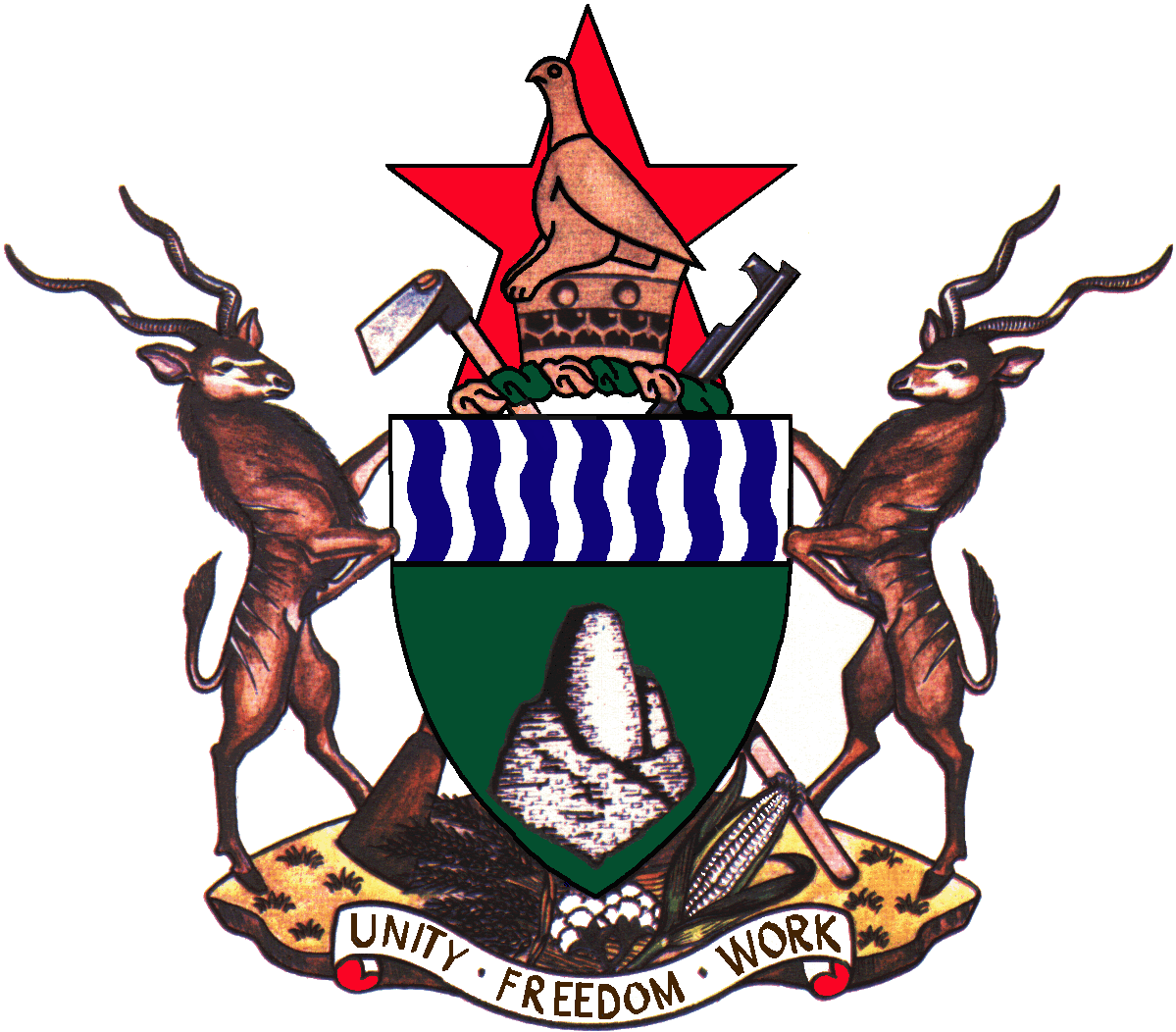 STATE OF THE ECONOMYMAY 2019Ministry of Finance and Economic DevelopmentPREAMBLE Honourable Members will be aware that since the advent of the New Dispensation, Government’s approach is to prioritise the economy with focus on implementing deeper reforms that promote stabilisation and growth. On this basis, the adoption of the Transitional Stabilisation Programme marked the first major step towards this goal. Before giving details on economic developments of our country, allow me to contextualise the current environment in the global context. GLOBAL ECONOMIC DEVELOPMENTSThe global economy depicted signs of cooling down during the first quarter of 2019 on account of a confluence of different factors. Trade tensions between the USA and China which were showing signs of thawing down, are actually flaring up again posing larger disruptions in global trade and supply chains. Uncertainty about the United Kingdom’s departure from the European Union (Brexit) remain heightened posing a number of risks to the Euro zone and the rest of the global economy. These developments represent a drag on global trade in general, and are also reflected in lower commodity prices.In addition, tightening of financial conditions in response to significant financial vulnerabilities associated with large private and public sector debt in a number of developed, emerging and developing economies restrain global expansion. Global growth is, therefore, projected at 3.3% for 2019, down from 3.6% in 2018.Similarly, regional growth prospects for sub-Saharan Africa remain restricted at levels well below the required 6% to deal with poverty. Notwithstanding relative macro stability in these countries through persistent fiscal consolidation reforms, the debt ratios are worsening reaching an average of 45% by end of 2017 with more countries recording ratios above 60%. Moreso, most SSA borrowing is increasingly non-concessional (commercial) against declining exports and hence, poses debt trap and exchange risks.  SSA economies are, therefore, projected to grow by 3.5% in 2019. I will speak to our 2018 and 2019 growth profiles below.STATE OF THE ECONOMYBeginning 2019, Government, in earnest started implementing the Transitional Stabilisation Programme (Oct 2018 - Dec 2020) through the 2019 National Budget, with sharper focus on fiscal, monetary and structural policy reforms for stabilisation and stimulation of growth. These initial interventions were, however, confronted by an environment with severe economic shocks, which started from the last quarter of 2018. The situation was further heightened by drought conditions and the impact of Cyclone Idai, which all imposed serious threat to growth, initially projected at 3.1% for 2019. However, the deep reforms introduced under the Transitional Stabilisation Programme are cushioning the economy from much higher deterioration and in some instances have started giving dividends.In particular, the stance to tackle head on the twin deficit challenge has been a reality.On a positive note, there is marked improved performance on Central Government finances, with revenues at RTGS$1.9 billion outperforming target (RTGS$1.8 billion) throughout the first quarter of 2019, to give overall positive variance of RTGS$146 million. On the other hand, expenditures were contained at RTGS$1.5 billion against a target of RTGS$1.7 billion to give savings of RTGS$218.9 million. This, as a result gave a budget surplus of RTGS$443.1 million. With regards to prices, fiscal consolidation measures, reinforced with a tight monetary policy stance together with the liberalisation of the exchange rate, are containing inflationary pressures, which although still relatively high, are slowing down compared to the previous quarter.Widespread indiscipline in the foreign exchange market is also a major source for parallel exchange market premiums feeding into inflation. GROSS DOMESTIC PRODUCT (GDP) & CALIBRATION Honourable Members will recall that during presentation of the 2019 National Budget, I emphasised on the necessity of well-coordinated fiscal and monetary policies, which reinforce each other for addressing the current macro-economic vulnerabilities.Consequently, on 20 February 2019, the Governor of the Reserve Bank presented a Monetary Policy Statement aimed at supporting the various macro-fiscal and structural austerity measures announced in the 2019 Budget.The Monetary Policy Statement also removed various distortions which prevented efficient functioning of the foreign exchange market, with implications on the rest of the economy. Such distortions also promoted the parallel market and fed into multiple pricing of goods and services.Specifically, the Monetary Policy Statement:Introduced a new currency called the RTGS dollar, which includes electronic balances in banks and mobile platforms, bond notes and coins. Liberalised the foreign currency market and discarded the fixed 1:1 exchange rate peg between the US$ and the Bond note, which was at the centre of various foreign exchange price distortions.Established an Inter-Bank Foreign Currency Market, which comprises banks and bureaux de changes, that way providing a broad based formal platform for efficient foreign currency trading within the economy.Therefore, the RTGS dollar, through the Statutory Instrument 33, in essence became a new reference currency for accounting and transacting purposes. This effectively created an exchange rate between the US$ and RTGS$, being facilitated through the Interbank Foreign Exchange Market.The introduction of the RTGS$ and subsequent emergence of the exchange rate between the US$ and the RTGS$ has necessitated recalibration, starting with the base indicator – the nominal Gross Domestic Product (GDP), to reflect the appropriate RTGS$ value. Ultimately, the recalibration of the nominal GDP facilitates adjustment to the 2019 National Budget Framework approved by Parliament on 22 November 2018 and other macro-economic and fiscal indicators. In tandem with this process, ZIMSTAT is also undertaking an appropriate adjustment of nominal GDP in RTGS for historical years between 2009 and 2017. Such historical series in RTGS dollar values are important for consistency, continuity and comparison purposes.Calibrated 2018-19 Nominal GDPHonourable Members should note that the recalibration exercise is another step further in refining our GDP. While the Rebasing of National Accounts Series exercise was in line with international norms, which require replacing of the old base year, taking cognisance of changes in structure of the economy, the current recalibration exercise, however, seeks to reflect the appropriate GDP value in the new currency - the RTGS$. The initial steps have involved recalibration of the current estimated 2018 and 2019 nominal GDP projections into RTGS dollars using standard methodologies, which takes account of annual average market exchange rates to those subsectors where transactions took place in US dollars, together with appropriate adjustments by the GDP deflator/inflation developments and updated GDP growth rates. The calibration technical exercise culminated into projected nominal GDP of RTGS$42.8 billion for 2018 and RTGS$70.3 billion for 2019 as indicated under the following Macro-framework.Revised GDP ProjectionsThe new recalibrated nominal GDP of RTGS$42.8 billion in 2018 reflects updated higher GDP growth of 6.2% against the initial estimate of 4%. Stronger growth in overall nominal GDP 2018 was on the back of stronger performances in mining and agriculture, water and electricity generation sectors.However, in 2019, GDP growth is expected to be weighed down by the impact of the un-favourable El-Nino induced drought, the devastating destruction of Cyclone Idai, foreign currency shortages and constrained spending being imposed by fiscal reforms. Revised Fiscal Framework: 2019The recalibrated nominal GDP facilitated the development of an updated 2019 Fiscal Framework, with total expenditures of RTGS$12.2 billion, against anticipated revenue collections of RTG$9.3 billion.2019 Revised Fiscal FrameworkSource: Ministry of Finance and Economic Development The review of revenues for 2019 takes into account the expected impact of higher levels of inflation and exchange rate developments as well as other macro developments and changing priorities. On the other hand, total expenditures were revised to reflect the wage and salaries adjustments already processed for civil servants, cost escalations arising from the projected exchange rate of US$ to RTGS$ on goods and services, operations, infrastructure projects and interest rates. Furthermore, expenditures take cognisance of un-anticipated budgetary costs related to drought and infrastructure restoration and social needs arising from cyclone Idai.Detailed Revised 2019 National Budget Estimates will be presented together with the forthcoming 2019 Mid-Term Fiscal Review in July 2019. SECTOR PERFOMANCEAgricultureThe first quarter marks the end of the 2018/19 agriculture season. This year’s second half of the 2018/19 season was characterised by a dry spell, especially on the southern parts the country.Generally, in most parts of the country, crops were showing signs of moisture stress with condition ranging from poor to good depending on the amount of rainfall received in respective areas. In addition, cyclone Idai brought some floods in Manicaland and Masvingo Provinces which destroyed crops and livestock worsening the already severe situation.The First Round Crop and Livestock ReportThe First Round Crop and Livestock Report indicated a general increase in area planted for major crops except for some grains and few other small crops which recorded a decline.However, most crops succumbed to dry spell with significant area planted expected to be written off especially in the southern parts of the country. In other parts of the country, early planted crop stood a chance to be harvested while the late planted crop is most likely to be written off.Area Planted (Hactares)Source: Ministry of Lands, Agriculture, Water, Climate and Rural ResettlementWhile the full impact of the drought and the recent cyclone Idai on crop and livestock production is not yet clear, agriculture production for 2018/19 agriculture season is expected to substantially decline.The final outturn for agriculture production is expected to be indicated in the ongoing Second Round Crop and Livestock survey.Grain StocksGrain stocks at GMB stood at 876 000 tons as at the end of March 2019, comprised of 776 000 tons of maize and 100 000 tons of small grains. The stocks are adequate for human consumption for the next 7 months. However, in view of the current drought, importation is inevitable before the next harvest.Winter WheatWinter wheat planting is in progress, with about 2 700 hectares having been planted as at 5 May 2019 out of 77 000 targeted hectares. The recommended winter wheat planting deadline is 31 May. Of the planted hectrage, 2 600 hectares is under Command Agriculture Programme with the remainder being private sector initiative. TobaccoTobacco auction floors opened on 20 March 2019, with only 3 888 kgs being delivered to floors on the day compared to 165 105 delivered on the same day last year.Average buying price on the opening day was 17% lower, at US$1.83 per kg, compared to US$2.22 paid the same day last year. As at 29 March 2019, about 538 147 kgs had been sold through the auction floors at an average price on US$1.67 per kg. This falls short of 6.8 million kgs delivered the same period last year at an average price of US$2.78.However, by 5 May 2019, more deliveries were received to reach 59.8 million kgs cumulatively, valued at US$106.3 million, although average prices remained depressed below US$2 per kg.Tobacco Deliveries as at 5 May 2019Source: TIMBProgress on 99 Year LeasesGovernment and Bankers Association of Zimbabwe agreed on the revised 99 Year Lease agreement in 2017. The revision enables the transferability of land in the event of default which was a major requirement by financial institutions.In this regard, it is Government`s expectation that farmers issued with the new Lease Agreements are able to borrow using the revised 99 Year Lease Agreements as collateral.Any concerns from banks regarding the new 99 Year Lease Agreements are being addressed as and when they arise and in some instances on case by case basis.Compensation As outlined in the TSP, Government is committed to finalise compensation to all former farmers affected by the Land Reform Programme, in accordance with the country’s Constitution and Zimbabwe’s obligations under bilateral agreements.The process also involves valuation of assets to ascertain the extent of Government`s obligations to former commercial farmers. Owing to the huge magnitude of resource requirements for this issue, Government is also engaging development partners and other relevant bilateral countries with a view of mobilising the requisite resources.Meanwhile, since 2009 to date, a total of US$60.4 million was paid to 93 former commercial farm owners as compensation for immovable improvements. Of this, in 2018 alone, US$12 million was paid towards the same to 29 farmers.The 2019 National Budget set aside US$53 million for the same purpose targeting the old and the distressed former commercial farmers. Government and representatives of former farm owners have been working together in identifying qualifying beneficiaries and the process is now complete. Currently, Government is in the process of vetting the identified members as a verification exercise to trigger disbursements.Government would once again want to reiterate that compensating the affected farmers is a noble idea and is in keeping with our Constitutional dispensation.Land AuditIn 2018, His Excellency, President Emmerson Mnangagwa ordered an expeditious completion of the land audit, which is expected to rationalise ownership and farm sizes. Consequently, the Zimbabwe Land Commission (ZLC), undertook the first phase of the National Agricultural Land Audit which was conducted in 10 districts across the country’s 10 provinces between October and November last year. This only constituted 6 percent of the targeted land, covering more than 18 000 farmers. The audit indicated gross underfunding of the agricultural sector and recommended the establishment of a Land and Agricultural Bank to facilitate funding for resettled farmers.  It further recommended an integrated Land Information Management System (LIMS) to address shortcomings related to fraudulent land allocations, rampant illegal leasing of land parcels and gross underutilisation, which is materially affecting agricultural output.Preparations for the second phase would be rolled out at the end of May in all the remaining districts across the country’s 10 provinces.The land audit will help inform Government’s agricultural policies, development of strategies for increasing productivity and also promote social equity and environmental sustainability.Mining Government is seized with addressing challenges facing the mining sector and this mainly relate to foreign currency shortages. The objective is to reverse output losses experienced during the first quarter where all minerals except for chrome were subdued compared to the similar quarter of 2018.Quarterly Minerals Output Source: Ministry of Mines and Mining DevelopmentLooking ahead, 2019 overall projected output targets are achievable with most key minerals such as gold, nickel, chrome and platinum first quarter contributions constituting more than 20% of total expected output of the year.2019 Q1 Mineral Performance vs TargetSource: Ministry of Mines and Mining Development International Mineral PricesAverage gold prices for the first quarter of 2019 improved by 6%, to an average of US$1 304/ounce from US$1 228/ounce in the last quarter of 2018.At the same time platinum prices were relatively flat with an average of US$822/ounce.Palladium prices increased to US$1 435 in the first quarter of 2019 from US$1 157/once recorded in the last quarter of 2018International Prices for Selected MineralsSource: World BankManufacturing Performance of the manufacturing sector continues to be restrained by challenges related to financing, utilities, inputs supply and foreign currency availability. The sector is therefore expected to record marginal growth of 0.1% in 2019.Output drivers for this marginal growth include food staffs and non-metallic mineral products with the rest of the other sub-sectors constrained.In the outlook, the performance of the sector is expected to benefit from improved investment following the latest round of Ease of Doing Business Reforms and the enactment of the ZIDA Bill which is now before Parliament.In addition, the Local Content Policy being finalised will support domestic firms increase production through utilisation of local factors of production.It remains critical that as Government we explore private sector financing facilities required for supporting industry recovery, production as well as exporting. EnergyElectricity Electricity generation during the first quarter of 2019, although higher than target,  was relatively lower compared to the last quarter of 2018. Reduced production trend is attributable to lower water allocation at Kariba hydro power station following erratic rainfall over the Zambezi Catchment Area. In addition, generation instability at thermal power stations has been worsened by inconsistent coal supply.Higher demand particularly during the just started winter season against reduced supply has given rise to load shedding. Quartely Electricity Generated and Sent Out In the outlook, electricity generation is expected to remain constrained during the larger part of the yaer before the rain season. Given the situation, Government is, is working on increasing imports from the region, among other interventions.Fuel The country is facing erratic fuel supplies which negatively impact on industry operations as well as transportation. Key factors that explain this challenge include growth demand owing to increases in number of automobiles, economic activities of economic players and limited financial capacity to import. It has also been observed that owing to pricing distortions, fuel leakages were being experienced driven by arbitrage activities as the fuel locally was too cheap relative to other regional countries. In order to curb arbitrage and leakages in the fuel sector, Government in January adjusted the prices of diesel and petrol by 150%. Since then, fuel prices except for gas and paraffin have generally remained stable. Prices of Petroleum Products Similarly, the usage of diesel and petrol in the country has slowed down. Diesel valued at US$138.7 million was imported during the first two months of the year compared to US$224.8 million of the last two months of 2018. On the other hand, petrol worth US$74.3 million was imported over the same period compared to US$105.5 million of the last two months of 2018. Fuel imports 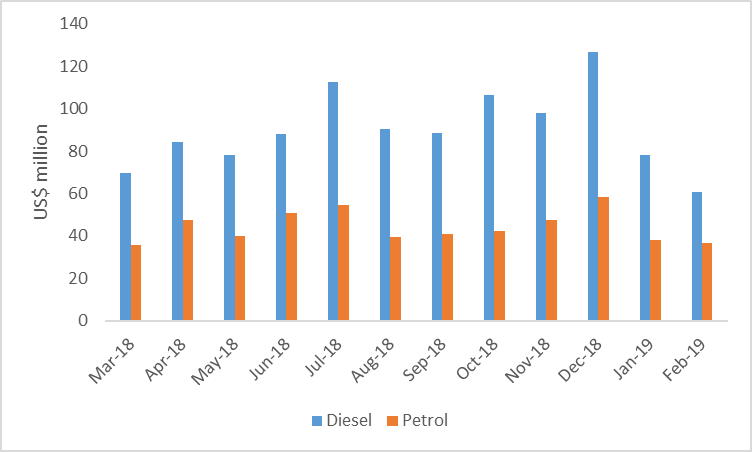 Source: ZERAGovernment is making arrangements to ameliorate the fuel supply situation.INFLATION DEVELOPMENTS Inflationary pressures, despite remaining relatively high, slowed down compared to the previous quarter. This reflects the positive impact of fiscal consolidation, liberalisation of the exchange rate, and the tight monetary policy measures. Indeed, annual broad money supply growth has significantly slowed down from 45% in July 2018 to current levels of around 25%. This declining trend is expected to continue during 2019 consistent with TSP targets. Declining money supply growth is a key factor in containing inflation. Month on month inflation, during the quarter averaged 5.6% against 11.5% of the last quarter of 2018. Due to the elevated base, annual inflation recorded 57.6%, 59.6% and 67.8%, in January, February and March, respectively. Inflation Profile The parallel exchange market premiums remain the major source of inflation driving up prices, particularly of tradable goods.During the quarter, food and non-alcoholic beverages, restaurants, furniture and clothing, experienced major price hikes, reflecting unethical behaviour by most businesses of indexing prices to the parallel market exchange rates.Absolute Contributions to Inflation In the outlook, inflation is anticipated to gradually subside as the impact of fiscal consolidation and the tight monetary policy measures restrain demand. Similarly, the gap between the interbank and the parallel exchange rates is anticipated to narrow down. Official Exchange rate vs Parallel Exchange Rate ZIMBABWE STOCK EXCHANGE Mixed trading characterised the equities market in the first quarter of 2019. While the market started the year with positive gains in January, some losses were suffered during the months of February and March 2019. The industrial index gained 38.77 points (8.0%) in the month of January 2019 before incurring losses in February and March 2019. Consequently, the industrials lost 81.77 points (16.7%) in the first quarter and closed March 2019 weaker at 405.57 points.The mining index started the year at a low note of 227.71 by end of January, the index lost 15.58 points (-6.4%), before further losing more ground in February and March 2019. Resultantly, the resources index had cumulative losses of 33.73 points (-14.8%) during the first quarter and closed the month on March 2019 softer at 193.98 points.Source: ZSEThe Top Ten Index declined by 30.41 points (21.0%) during the period under review, closing first quarter of 2019 at 114.61 points. The ZSE Top Ten index measures the performance of the listed top ten heavyweight counters and represents 65%-80% of the full market value. The All share index, which tracks the changing average value of share prices of all companies on the market, lost 24.58 points (-16.8%).Overall, the market capitalisation of the ZSE decreased by -17.2% from $19.3 billion at the beginning of the year to $16.8 billion at the end of the first quarter of 2019.FISCAL PERFORMANCEFiscal consolidation and stabilisation measures in the TSP and the 2019 National Budget are paying dividends with revenue collections for the first quarter of 2019 performing above target by $146 million, while expenditures were contained below the target by $218.9 million. As a result, a budget surplus of $443.1 million was realised during the quarter, creating additional space for financing capital and social development programmes and unforeseen exigencies related to drought and the impact of cyclone Idai.Revenue Cumulative tax and non-tax revenue collections for the first quarter of the year outperformed targets by 8.2% to record $1.9 billion, against a target of $1.8 billion, resulting in a positive performance of $146.0 million or 8.2%.Revenue ($ Million)Source: Ministry of Finance and Economic DevelopmentThis performance represents 64.1% increase from the collections of $1.2 billion recorded during the same period in 2018 and a 13.9% increase compared with the $1.7 billion collected in the fourth quarter of 2018.Among other measures, improved tax revenues during the first quarter of 2019 was attributable to strengthening of ZIMRA collection systems, plugging of tax loopholes as well as the review of excise duty from $0.45 to $2.31 per litre of petrol and from $0.40 to $2.05 per litre of diesel, which generated additional revenue of RTGS$146 million during the month of February.The performance also benefitted from IMTT which generated monthly average revenue of RTGS$95 million against a target of RTGS$50 million. Compared to the previous year, the first quarter performance represent a 64.1% increase from the 2018 collections of $1.2 billion.Revenue Performance: January to March 2019Proportionally, tax revenue continues to account for the greater percentage of total revenues at 97.4% of total revenues, while non-tax revenue at $49.2 million, contributed 2.6%. The positive performance in revenues continued into April 2019, with revenues of RTGS$846.8 million being realised against a target of RTGS$731.9 million. In the outlook, revenues are projected at RTGS 9.3 billion by end of the year.ExpenditureBetween January and March, expenditures were managed and reined to $1.5 billion, against planned spending of $1.7 billion, to give savings of $218.9 million, from reduced outlays towards operations and maintenance as well as delayed expenditures on capital programmes.Major expenditures were on employment costs at $1.015 billion, Operations & Maintenance ($185.6 million), interest $93.3 million and capital projects $174.8 million. Expenditure ($ Million)Source: Ministry of Finance & Economic Development	Employment CostsEmployment costs at 68.4% of the total expenditures continue to dominate the expenditures. However, the increase in employment costs to total expenditure in 2019 is largely due to the cushioning allowance and pension reviews, filling of critical posts in the education and health sectors as well as the effect of the introduction of exchange rate on the salaries for staff at foreign missions from February 2019. Capital & Net LendingCapital Expenditure and Net Lending, constituted 11.7% of total expenditures during the first quarter of 2019. The Budget resources were complemented by off budget financing, towards infrastructure projects covering mainly energy, transport, water and sanitation, housing and social sectors.From the 2% IMTT ring fenced tax, specific projects that have benefitted include dualisation of Norton road along the Harare-Bulawayo Highway and development of a road in Bindura, among others. DevolutionThe 2019 National Budget allocated some US$310 million for the devolution programme under which resources are to be distributed to Provincial and Local tiers, in line with the Constitutional provision under Chapter 14 on devolution. The devolution objective is to achieve growth and development that is equitable, shared and sustainable to the benefit of citizens at all levels. Consequently, from the 2% ring fenced IMTT resources, Treasury has so far disbursed RTGS$42 million to Ministry of Local Government, Public Works and National Housing for the devolution programmes under various provinces and districts.Mitigating Cyclone Idai DisasterIn March 2019, the country experienced the worst weather induced disaster in the form of Cyclone Idai, which caused loss of lives, infrastructure, food reserves and other assets, particularly, in Manicaland and Masvingo provinces.Government initially earmarked RTGS$50 million towards mitigating the impact of Cyclone Idai and these resources targeted welfare of survivors, infrastructure rehabilitation in the areas of roads, bridges, water and sanitation, schools and health facilities, among others. The above allocation has since been increased to RTGS$100 million to cover the emergency requirements. Government is also grateful for complementary support received from various development partners, local institutions and the public and the international community at large.Furthermore, given the severity of the disaster, the President has since launched a costed International Appeal amounting to US$612.6 million in order to complement Government efforts towards restoration of livelihoods.Budget Balance The budget balance for the period January to March was a surplus of $443.1 million, against a target of $78.2 million, indicating a major shift in the management of central government finances from deficits to surpluses. Budget Deficit: Jan – Mar 2019Source: Ministry of Finance & Economic Development-BudgetsAs a result, since January 2019, no Treasury Bills nor the overdraft facility were utilised to finance the budget. The Treasury Bill issuances amounting to RTGS$180 million were for purposes of restructuring previous years ‘maturing debt.Treasury Bill issuances related to ZAMCO operations have also been frozen, as announced in my 2019 Budget Statement. With respect to implementation to the Treasury Bill Auction System, I envisage that this will now commence by the fourth quarter, due to the recent measures announced in the Monetary Policy Statement. This will allow the markets to settle.  Domestic DebtAt the end of first three months of 2019, domestic debt stood at $9.2 billion, down from $9.6 billion as at 31 December 2018. This represents a $326 million decrease in domestic debt. The decrease in the stock of debt was on account of debt repayments with minimal TB issuances of $28 million for cash flow management purposes. External DebtExternal debt stock stood at US$8.2 billion at the end of March 2019 The bulk of the external debt is in arrears at 71% of the total external debt, a reflection on the country’s challenges to create enough fiscal space that will allow the Government to repay its external obligations as well the foreign currency shortages bedevilling the economy. External debt owed to bilateral creditors at US$5.6 billion constitute the largest share of external debt. Multilateral creditors, which are the IMF, World Bank and African Development Bank were owed US$2.6 billion as at 31 March 2019. Government continue to engage various creditors for arrears clearance, an initiative which will also open up access to new developmental financing. However, it is also important to note that the country’s capacity to clear old arrears and meet obligations arising from new financing hinges on the strength of the economy which in turn requires implementation of deep reforms under the TSP. EXTERNAL SECTOR The TSP seeks to attain a sustainable balance of payments position underpinned by increasing exports particularly through focussing on value added exports. The strategy also seeks to take advantage of opportunities arising from regional and international trade. Concurrently, the TSP targeted higher import substitution for goods and services which can be produced domestically taking advantage of the country`s resources. In addition, Government envisaged curtailment of non- essential imports in view of foreign currency limitations. Exports During the first quarter of 2019, the country’s merchandise exports grew by 15% from $886.1 million realised in first quarter of 2018, to reach $1,02 billion.Merchandise Exports (US$)Source: ZIMSTAT & MOFED calculations; *Estimate Exports for the period were mainly dominated by gold (23%), flue-cured tobacco (23%), nickel mattes (17%) and nickel ores & concentrates (11%), ferrochrome, industrial diamonds, among others. South Africa, United Arab Emirates, and Mozambique remained the country`s export destinations, absorbing  51%, 17% and 8%,  respectively, whilst  other countries absorbed 19% of our exports as shown in the chart below:Exports by Country DestinationsSource: ZIMSTAT & MOFED CalculationsImports Total merchandise imports stood at US$1.1 billion during the first quarter of 2019, a 33% decrease from US$1.7 billion accumulated during the fourth quarter of 2018. This is also against $1.8 billion recorded in same period in 2018. The reduction of the import bill reflects the impact of imports demand management measures under implementation, including fuel prices adjustment.Merchandise Imports (US$)Source: ZIMSTAT & MOFED calculations; ***EstimateDiesel, petrol, tractors, wheat, vehicles for transportation and crude soya bean oil were the country’s major imports during the months of January and February 2019. Imports by Product (Jan-Feb 19)ZIMSTAT & MOFED CalculationsThe major import sources during the period under review were South Africa, Singapore, and China, contributing 33%, 27%, 10%, respectively. Imports by Country (Jan-Feb 19)Source: ZIMSTAT & MOFED Calculations Trade Balance Resultantly, the trade deficit for the first quarter of 2019 stood at US$90.6 million, constituting a 76% improvement from the 2018 fourth quarter deficit of US$384.5 million.  In comparison to the first quarter of 2018, the current trade deficit improved by 88%. Trade Balance Source: ZIMSTAT & MOFED CalculationsHowever, there is much more scope for managing the import bill targeting other non-essential imports imbedded in the $402.3 million as indicated under the table above.STRUCTURAL ISSUES Reform of Public Enterprises Implementation of the Public Enterprises reforms is being guided by the Cabinet Decision of 10 April 2018To this end, the following progress is worth noting. Ease of Doing Business ReformsGovernment, under the TSP continues to pursue ease of doing business reforms as part of broad measures on enhancing the country`s investment environment. The reforms target administrative and other legislative bottlenecks under various statutes. Milestones have been recorded in the following areas:Over and above administrative issues, there is also progress on the legislative agenda is as follows:CONCLUSION Generally, the economy has experienced significant headwinds and the cyclone that affected the country in March 2019 poses yet another obstacle to strong, sustainable, balanced, and job rich growth. Some of the challenges also emanated from inflationary pressures and these challenges are insurmountable and being targeted during the three quarters of the year. I will be updating this House on further developments and other proposals during my 2019 Mid-Year Fiscal Policy Review presentation sometime in July 2019.MINISTER OF FINANCE AND ECONOMIC DEVELOPMENTMay 201920172018 Rev2019 Rev Output and pricesReal GDP growth1/4.76.2Nominal GDP (US$ millions)22,04123,11322,679Nominal GDP (LCU millions)27,43842,77770,304GDP deflator26.050.767.9CPI (annual average)0.910.6CPI (end-of-period)3.442.1Exchange rateRTGS:USD exchange rate (annual average)1.32.03.7RTGS:USD exchange rate (end-of-period)1.33.53.52017Act.2018Prel.201920192017Act.2018Prel.Orig BudgetRev.BudgetRevenue and grants3,8705,4916,1999,367Tax revenue3,6285,0006,0378,598Personal income tax7298569711068Corporate income tax4858027841034Other direct taxes203261295344Customs295433485631Excise6769099442000VAT1,0751,3631,6972,150Other indirect taxes1653778621372Non-tax revenue242491162769Grants0000Expenditure and net lending6,5737,8957,76512,271Current expenditure4,8315,2205,7288,073Employment costs3,4953,9354,0504,646Wages & salaries (incl. grants & transfers)2,9783,3823,4564,042Pensions517553594604Interest payments 233368351899Foreign684324176Of which: Paid68624106Domestic165325327723Goods & services8877037191,771Current transfers216214608756Capital expenditure and net lending 1,7422,6752,0374,198Capital transfers 1/1,1931,7351,0071,937Other capital expenditure1455428622,093Net lending404398168168as % of GDPOverall balance (commitment basis)-2,703-2,403-1,566-2,904Primary balance (commitment basis) 2/-2,471-2,035-1,215-2,005Overall balance (cash basis)-2,703-2,366-1,566-2,834Primary balance (cash basis) 2/-2,471-1,999-1,215-1,935Crop2018/20192017/2018Change (%) Maize1 604 8501 722 718-7Sorghum193 248180 6257Pearl millet150 570157 366-4Finger millet25 77025 8500Rice8451 005-16Tobacco125 670104 39520Soyabean55 14140 47936Cotton206 992200 5913Groundnut205 409294 601-30Sesame16 1818 20897Sunflower21 2588 928138Round nut100 66847 594112Cowpeas525 172705 801-26Sugar bean27 02536 999-27Sweet potatoes 1610637 871-57Cassava 5843 151-81 January 2019  February 2019  March 2019 Maize (tons)1,035,474861,854776,040Small Grains (tons)105,881101,978100,456Total Grains1,141,354963,832876,496SEASONALTobacco from Private FarmersContracted TobaccoTOTAL 2019TOTAL 2018% CHANGEMass sold(kg)10,979,34648,897,85659,877,20287,280,749(31.40)Value(US$)17,909,85988,412,364106,322,223250,315,868(58)Avg.price US$/kg1.631.811.782.87(38.09)2016 Q12017 Q12018 Q12019 Q1Gold/kg 5 1055 0447 7406 965Nickel/t 4 8744 0104 7473 816Coal/t 754 319362 964655 477305 782Chrome/t 12 624329 232409 826419 486Platinum/kg 4 3213 5523 7443 417Paladium/kg 3 4632 9483 0872 825Diamonds/carats656 561567 285897 369461 3482019 TargetQ1 Outturn  Q1 Outturn as % of Total Target Gold/kg 35 0006 96520Nickel/t 18 0003 81621Coal/t 3 400 000305 7829Chrome/t 1 800 000419 48623Platinum/kg 14 2573 41724Palladium/kg 12 2002 82523Diamonds3 500 000461 34813Manufacturing 20162017201820192020Growth Rate 0.91.01.30.19.2Foodstuffs100.0101.0101.8101.4105Drinks, Tobacco and Beverages97.898.59998.5102.9Textiles and Ginning78.080.080.18082.5Clothing and Footwear 95.095.095.696.098.0Wood and Furniture96.298.298.398.5110Paper, printing and Publishing90.491.0969396Chemical and Petroleum Products87.488.08990110Non metallic mineral products144.0143.2143.5146160Metals and Metal products66.570.0737390Transport, Equipment66.066.066.56790Other manufactured goods66.766.7676869Manufacturing Index90.791.692.892.9101.4ActualTargetVariance (%)Total Revenue1926.61780.68.2Tax Revenue1877.41747.27.5Non tax Revenue49.233.447.3Actual (Millions)Target (Millions)Variance (Millions)% VariancePAYE230.20234.37(4.17)-1.8%Corporate Tax241.23221.3819.859.0%Other Direct Taxes63.2666.49(3.23)-4.9%Customs Duty90.97116.97(26.00)-22.2%Excise Duty565.66396.59169.0742.6%Value Added Tax357.23466.13(108.89)-23.4%Other Indirect Tax328.89245.2683.6334.1%Non- Tax revenue49.1733.3815.7847.3%Total Revenue1,926.601,780.56146.048.2%ActualTargetVariance (%)Total Expenditure & Net Lending1 483.51 702.412.9Employment Costs1 015.0986.2-2.9Operations & Maintenance185.6346.246.4Interest93.364.9-43.7Capital & Net Lending174.8305.043.2ProductValue(US$)Share (%) Diesel119,931,06417.0Unleaded petrol66,628,6659.4Road tractors for semi-trailers11,199,4671.6Other durum wheat10,766,1081.5Motor vehicles for the transport of goods of payload >800KG not exceeding 1400KG (1.4t)10,733,4971.5Crude soya bean oil, whether or not degummed10,476,0411.5Aviation Spirit9,642,4831.4Self-propelled front-end shovel loaders6,811,2801.0Other insecticides nes6,791,4621.0Medicaments used in the management of chronic illnesses app by Sec of Health6,258,3820.9Electrical energy6,099,1980.9Goods vehicles, with diesel/semi-diesel engines, gvw 5-20t, nes5,633,5030.8Herbicides ,anti-sprouting products and plant growth regulators in containers <20Lor 5k5,606,2430.8Medicament used for chronic illness; approved by Secretary for Health5,187,5710.7Broken rice in Bulk >= 25kg4,826,0790.7Polyethylene having a specific gravity <0.94, in primary forms4,739,2140.7Ammonium dihydrogenorthophosphate (monoammonium phosphate)4,660,1770.7Lubricating oils & blending stocks for lubricating oil in packings < 210 litres4,601,4480.7Parts for boring or sinking machinery of subheading 8430.41 or 8430.494,327,3650.6Other Products402,335,23456.9Grand Total 707,254,483Entity  Reform Progress GMB The de-merger of the GMB into GMB Strategic Grain Reserve and Silo Foods Industries has been completed. Silo now operational.NRZ and ZISCONegotiations with the strategic partners for NRZ and ZISCO are at an advanced stage.CSCA Concessioning Agreement was signed between CSC and Bousted Beef Limited of United Kingdom.CAAZThe Civil Aviation Amendment Act has now been enacted.IDC Subsidiaries Resumption of the IDCZ Developmental financing Role, and immediate release of the $3om seed capital allocated in the 2019 budget. Privatisation of the identified subsidiaries underway and two IDC subsidiaries have been liquidated.ZESACabinet has approved the Re-bundling of all the ZESA subsidiaries into a vertically integrated single Board. Technical Committee is working on the implementation.ZIDAThe One Stop Investment Services Center is operational as an interim arrangement. The ZIDA Bill is being considered by Parliament.Tel-One & Net-OneTo be privatised as a single package. The Technical Committees for Tel One and Net One have therefore been combined to ensure the privatisation of the two entities is undertaken as a single package as approved.Allied TimbersPartial privatisation roadmap approved by Cabinet on 19 February 2019.ZMDC SubsidiariesPartial privatisation is underway, with the initial tender for 6 subsidiaries that had been undertaken in 2018 cancelledAgribankProcess to appoint advisors for the following SEPs is under wayPetrotradeProcess to appoint advisors for the following SEPs is under wayZIMPOSTProcess to appoint advisors for the following SEPs is under wayNational Indigenization and Economic Empowerment BoardHas been integrated into a department in the Ministry of Industry, Commerce and Enterprise Development.Board of CensorsHas been departmentalized in the Ministry of Home Affairs and Cultural Heritage.National Library and Documentation servicesHas been departmentalized under the Ministry of Primary and Secondary Education.National liquor licensing AuthorityHas been departmentalized under the Ministry of Local Government, Public Works and National Housing.ReformObjectiveProgress to DateEase of Doing BusinessRemoval of regulatory, transactional and administrative hurdles in doing businessA lot of administrative procedures, timelines and costs have been reviewed and streamlined to facilitate the Ease of Doing Business between 12 February and 29 April 2019. These reforms are as follows:Improving the overall quality and efficiency of the property registration system in Zimbabwe through improved quality of registering property, reducing number of procedures from 5 to 4 and improved land dispute resolution;The establishment of a credit registry to facilitate the obtaining of credit has been completed.Improving the enforcement of contracts through increasing the number of small claims courts from 2 to 10 and the establishment of commercial courts from 0 to 4.The operationalisation of the magistrates’ courts to be done after the validation and gazetting of the requisite Court rules.Improving Trading across Borders through reviewing of checkpoints for both imports and exports clearance processes at Beitbridge Border Post resulting in a 41% reduction in compliance checkpoints. ReformObjectiveProgress to DateTargeted Date of CompletionInsolvency Bill Estate Administrators ActTo ensure accountability and efficiency insolvency proceedings that permit unsalvageable companies to be quickly liquidated and viable firms to be revived, thus preserving jobsPassed last year by the 8th Parliament December 2018Shop Licensing Amendment BillTo streamline and simplify licensing procedures and timelinesPassed in 2018December 2018  Public Finance Management (Amendment) ActTo enhance transparency and accountability in the management of public resources Passed in 2018December 2018ZIDA BillAmalgamate 3 investment agencies, ie ZIA, Joint Ventures Unit and Special Economic Zones Authority) to make sure that all investments are processed under one roof.  ZIDA Bill tabled and gazetted before Parliament on 5 April June 2019Census and Statistics Amendment ActTo allow dissemination of micro data to data usersPromulgated into lawDecember 2018General Laws Amendment ActAmendment of outstanding lawsGender equality provisions in state institutions yet to go before Parliament December 2019Companies and other Business Entities BillOverhaul of Act to be in line with modern business practices and consolidation of different types of corporations so as to reduce cost and time for starting a business in Zimbabwe.Bill is still before Parliament and currently on second readingDecember 2019Regional Town and Country Planning Amendment BillImprove the time taken and procedures for issuing construction permits.Bill not yet before Parliament and was sent to the Ministry of Local Government for further action.December 2019NSSA ActWill streamline the number of tax payments made by employers by enabling ZIMRA to collect NSSA contributions on behalf of NSSA combined with ZIMDEF Payments thus reducing employee related payments from 36 to 12.The Bill hasn’t been drafted yet because the relevant Ministry was not aggregable to certain amendments, i.e issue of tax collectionsDecember 2019Manpower ActWill streamline the number of tax payments made by employers by enabling ZIMRA to collect ZIMDEF contributions on behalf of ZIMDEF combined with NSSA Payments thus reducing employee related payments from 36 to 12.Draft Principles crafted and presented to the relevant Ministry.Continuous professional development training to enhance staff performance being drafted.December 2019Repealing of POSATo maintain peace and order in the country The proposed Maintenance of Peace and Order Bill, which will repeal the Public Order and Security Act (POSA) is currently before Parliament Second quarter of 2019 Repealing of AIPPATo enhance freedom of expression.  Cabinet approved principles of 3 Bills, which will repeal the Access to Information and Protection of Privacy Act (AIPPA) (Chapter 10:27). These are the Protection of Personal Information Bill and the Freedom of Information Bill approved on 19 February and the Zimbabwe Media Commission Bill approved on 13 February 2019.Fourth quarter of 2019